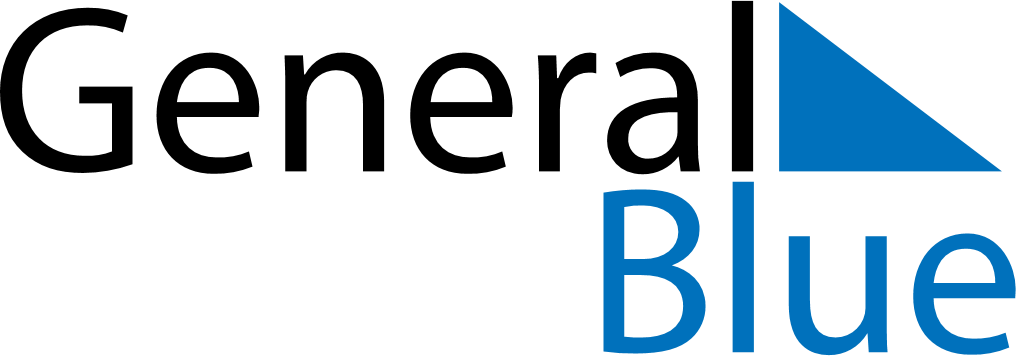 December 2019December 2019December 2019December 2019NamibiaNamibiaNamibiaSundayMondayTuesdayWednesdayThursdayFridayFridaySaturday1234566789101112131314Human Rights Day15161718192020212223242526272728Christmas DayDay of Goodwill293031